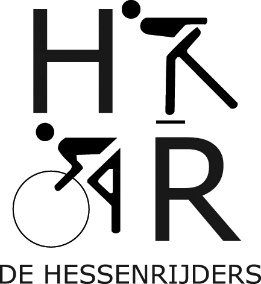  info@hessenrijders.nl www.hessenrijders.nlGegevens IJD-lid skeelertraining winterseizoen  2022 - 2023:Naam		:                                                                   j / m                                             Adres		: Woonplaats	: Geb. datum	: e-mail adres	: tel. nr		: Naam  ouder/verzorger:De kosten van de wintertraining in de Hessenhal zijn € 20,00Dit formulier graag z.s.m.  ingevuld mailen naar  ledenadministratie@hessenrijders.nl